დანართი 2დამტკიცებულიაქ. ბათუმის მუნიციპალიტეტის მერის 2020 წლის _____ იანვრის №______ ბრძანებითქ. ბათუმის მუნიციპალიტეტის მერს ბატონ ლაშა კომახიძესგანმცხადებელი: მისამართი:  გ  ა  ნ  ც  ხ  ა  დ  ე  ბ აბატონო ლაშა,გავეცანი ქ. ბათუმის მუნიციპალიტეტის 2020 წლის ბიუჯეტით გათვალისწინებული  ქვეპროგრამის „კულტურის სფეროში თავისუფალი ინიციატივების მხარდაჭერა“ ფარგლებში, კონკურსის ჩატარების პირობების შესახებ დებულებას და მაქვს სურვილი მივიღო  მონაწილეობა.        გთხოვთ, განიხილოთ ჩემი განაცხადი შესარჩევ კონკურსში მონაწილეობის მისაღებად.	        განაცხადი, შევსებული თანდართული აპლიკაციის ფორმებით - 1;  2 და ზემოხსენებული დებულებით  მოთხოვნილი დოკუმენტაცია  თან ერთვის :    ფურცელი.პატივისცემით,               განმცხადებლის  ხელმოწერა: თარიღი:აპლიკაციის  ფორმა 1განსხვავებულ  ფორმატში შევსებული განაცხადი არ განიხილება.გ  ა  ნ  ა  ც  ხ  ა  დ იპროექტის    დასახელება  „   “1. ინფორმაცია განმცხადებლის შესახებ2.	  საკონტაქტო  პირი - პროექტის ხელმძღვანელი ან/და ოფიციალური წარმომადგენელი2.1.  სახელი:2.2.  გვარი:2.3.  საკონტაქტო ტელეფონი:2.4.  E-mail:2.5.  Facebook:ინფორმაცია პროექტის პარტნიორთა / მხარდამჭერთა შესახებ (არსებობის შემთხვევაში) (პარტნიორი / მხარდამჭერი - ოფიციალური, გენერალური, ტექნიკური, ინსტიტუციონალური თუ სხვა სტატუსით).უცხოელი  პარტნიორი  / დასახელება: საკონტაქტო ნომერი  ან/და  ელ-ფოსტა:ვებ-გვერდი ან/და Facebook  (არსებობის შემთხვევაში):შენიშვნა: ერთ უცხოელ პარტნიორზე მეტის არსებობის შემთხვევაში დაამატეთ ანალოგიური გრაფა,  ხოლო  თუ პატრტნიორი სამზე მეტია - ერთიანი სია დაურთეთ  დანართის სახითადგილობრივი პარტნიორი  / დასახელება: საკონტაქტო ნომერი  ან/და  ელ-ფოსტა:.  ვებ-გვერდი   ან/და   Facebook  (არსებობის შემთხვევაში):შენიშვნა: ერთ ადგილობრივ პარტნიორზე მეტის არსებობის შემთხვევაში დაამატეთ ანალოგიური გრაფა, ხოლო თუ პატრტნიორი სამზე მეტია - ერთიანი სია დაურთეთ დანართის სახით.4. ინფორმაცია პროექტის შესახებშენიშვნა: გასათვალისწინებელია, რომ აპლიკანტს აქვს შესაძლებლობა წარადგინოს პროექტი პრეზენტაციის სახით (5 – 7 წუთი, კომისიის სხდომაზე განხილვის დროს) და მოახდინოს სხვა მნიშვნელოვანი დეტალების დაზუსტება.4.1.  პროექტის დაწყების  თარიღი: 4.2 . პროექტის დასრულების  თარიღი: 4.3. პროექტის ჩატარების ლოკაცია  (მიუთითეთ ლოკაცია, სადაც ჩატარდება ღონისძიებები): 4.4. პროექტის აღწერა (მოკლე ანოტაცია): 4.5. პროექტის  მიზნები (მოკლედ აღწერეთ, პროექტის ძირითადი მიზანები და ამოცანები. მათ შორის ქალაქის პოპულარიზაციის, კულტურული ტურიზმის თუ სხვა ნებისმიერი თვალსაზრისით...): 4.6.   პროექტში  მონაწილე  სუბიექტთა  რაოდენობა.   მათ  შორის:4.6.1.   ქვეყანა (მიუთითეთ  მინიმალური რაოდენობა): 4.6.2.   მონაწილე  პირთა  საერთო  რაოდენობა (მიუთითეთ  მინიმალური  რაოდენობა):         მათ შორის:4.6.2.1.   ადგილობრივი (მიუთითეთ  მინიმალური რაოდენობა): 4.6.2.2.   სხვა ქვეყნებიდან (მიუთითეთ  მინიმალური რაოდენობა): 4.7.   პროექტის  მონაწილეთათვის  დაწესებული   საფასური.  მათ  შორის:4.7.1.   საწევრო გადასახადი (კი  ან არა):  4.7.2.   რეგისტრაციის საფასური ( კი  ან არა):4.7.3.   სხვა (არსებობის  შემთხვევაში  მიუთითეთ რა ფორმატით):4.8.   პროექტის   მონაწილეთა  მიღების / ლოგისტიკის  ხარჯები (გარდა ოფიციალური წარმომადგენლებისა) მ.შ.:4.8.1.   ტრანსფერი  (მხოლოდ ავია ბილეთი ორივე  მიმართულებით): 4.8.1.1. გაიღებს ღონისძიების მონაწილე ( კი  ან არა): 4.8.1.2. გაიღებს ღონისძიების  ორგანიზატორი  ( კი  ან არა):4.8.1.3. გაიღებს  ორივე  მხარე  /  წილობრივად: 4.8.1.4. სხვა  (არსებობის  შემთხვევაში  მიუთითეთ  რა ფორმატით):4.8.2.    სასტუმრო ხარჯი:4.8.2.1. გაიღებს ღონისძიების მონაწილე (კი  ან არა): 4.8.2.2. გაიღებს ღონისძიების ორგანიზატორი  ( კი  ან არა):4.8.2.3. გაიღებს ორივე მხარე  /  წილობრივად:  4.8.2.4. სხვა  (არსებობის  შემთხვევაში  მიუთითეთ  რა ფორმატით):4.8.3.   კვების ხარჯი:4.8.3.1. გაიღებს ღონისძიების  მონაწილე ( კი  ან არა):4.8.3.2. გაიღებს  ღონისძიების  ორგანიზატორი  ( კი  ან არა):4.8.3.3. გაიღებს  ორივე  მხარე  /  წილობრივად:  4.8.3.4. სხვა  (არსებობის  შემთხვევაში მიუთითეთ  რა ფორმატით):4.9. პროექტის გენერირების უნარი / დამატებითი შესაძლებლობები (უნარი - მოახდინოს გენერირება, ზეგავლენა, სხვა სამიზნე პროცესების - ქალაქისათვის, რეგიონისათვის. სფეროს, დარგის... განსაკუთრებით ფინანსურ შემოსავლებზე... ტურისტული ინდუსტრიის განვითარებაზე და ა.შ. არსებობის შემთხვევაში, მოკლედ აღწერეთ, რა თანამდევი სარგებლობა მოაქვს თქვენს პროექტს): 4.10. მოხალისეები (არსებობის შემთხვევაში  მიუთითეთ  დარეგისტრირებულ პირთა რაოდენობა):4.11. გამოკითხვა / კვლევა / ანალიზი  (ჩატარებული ღონისძიებასთან მიმართებაში) მათ შორის: 	4.11.1	დაგეგემილია  გამოკითხვა / კვლევა   (თუ კი - მიუთითეთ რესპონდენტების მინიმალ. რაოდენობა):	4.11.2	არაა   დაგეგემილი   გამოკითხვა / კვლევა:4.12. კონკურსანტის  გამოცდილება (აღწერეთ იურიდიული პირის სახელით განხორცილებული პროექტები და ასევე, პროექტის ხელმძღვანელის პერსონალური  პროფესიონალური მიღწევები, სერტიფიკატი, ჯილდოები, ტრენინგი,...):	4.13.	PR კომუნიკაცია, შემეცნებითი და საინფორმაციო აქტივობები. მათ შორის:4.13.1. შემეცნებითი ღონისძიებები (მასტერ კლასები, არაფორმალური განათლება, სპორტულ - კულტურული (ექსკურსიები, შეხვედრები და ა.შ.) აქტივობები. არსებობის შემთხვევაში დაასახელეთ,  რა  აქტივობებს გეგმავთ): 4.13.2.    შშმ  პირებზე  ორიენტირებული კულტურული აქტივობები (არსებობის შემთხვევაში დაასახელეთ): 4.13.3    ბეჭდური  პუბლიკაციები  (არსებობის  შემთხვევაში ბროშურა ან სხვა დაასახელეთ  რას გეგმავთ): 	4.14.	მასმედიის / სოციალური ქსელების  გამოყენება / გაშუქება.  მათ შორის:	4.14.1.	საგაზეთო  სტატია  (არსებობის შემთხვევაში დაასახელეთ რას გეგმავთ):	4.14.2.	ვებგვერდი (არსებობის შემთხვევაში დაასახელეთ რას გეგმავთ): 	4.14.3.	Facebook (არსებობის შემთხვევაში  დაასახელეთ  რას  გეგმავთ): 	4.14.4.	სხვა სოციალური ქსელი  (არსებობის შემთხვევაში  მოკლედ  აღწერეთ  რას გეგმავთ): 	4.15.	PR - საზოგადოებასთან კომუნიკაცია.  მათ შორის:წინა-პრესკონფერენციის მოწვევა / ორგანიზება   (მ.შ. ოფიციალური პირების მონაწილეობით. არსებობის შემთხვევაში დაასახელეთ სად და როგორ გეგმავთ):ღონისძიების  გახსნის ცერემონიის ორგანიზება  (არსებობის  შემთხვევაში დაასახელეთ სად და როგორ გეგმავთ): ღონისძიების დახურვის  ცერემონიის ორგანიზება   (არსებობის შემთხვევაში დაასახელეთ სად და როგორ გეგმავთ): ღონისძიების / აქტივობების „ლაივის“ ფორმატში ტრანსლიაციის ორგანიზება (არსებობის შემთხვევაში  დაასახელეთ სად და რომელ ქსელზე/ბმულზე განხორციელდება):	4.16.	ღონისძიებას გააჩნია საკუთარი სოც. ქსელი  (ვებგვერდი / facebook / Twitter /სხვა  მიუთითეთ რომელი): 	4.17.	ღონისძიების / აქტივობების ინფორმაციული  ადაპტირება  (ინგლისურ ან/და სხვა ენაზე / კი ან არა): 	4.18.	პროექტის  მოსალოდნელი  შედეგები (მოკლედ აღწერეთ, მოსალოდნელი შედეგები):  5. ღონისძიებით  გათვალისწინებული  აქტივობების ჩამონათვალი(შეგიძლიათ დაამატოთ ან/და გააუქმოთ ცარიელი გრაფები )6. დამატებითი ინფორმაცია(არსებობის შემთხვევაში დაასახელეთ, სხვა დადებით მხარეები / უპირატესობები,რაც არაა წარმოჩენილი ზედა პოზიციებში და მნიშვნელოვანია ინფორმაციულ - ანალიტიკური თვალსაზრისით)(შეგიძლიათ დაამატოთ ან/და გააუქმოთ ცარიელი გრაფები )7.  ხარჯთაღრიცხვაღონისძიების ბიუჯეტირების პროცესი უნდა ეყრდნობოდეს საბაზრო კვლევებს.საჭიროების შემთხვევაში უნდა წარმოადგინოთ შესაბამისი დოკუმენტაცია (ბიუჯეტი უნდა შეიცავდეს მხოლოდ იმ სამუშაოებს / მომსახურების / საქონელის შესყიდვის სფეროებს, რომლებიც შეესაბამება პროექტის მიზნებს / ამოცანებს და უნდა შეავსოთ მხოლოდ ის პოზიციები, რომელიც პროექტითაა გათვალისწინებული. ცარიელი გრაფები შეგიძლიათ გააუქმოთ)პროექტის მთლიანი  ბიუჯეტი:	 ლარი.საკუთარი თანხა:	     ლარი.მოზიდული  თანხა (კერძო/სახელმწიფო, გარდა მერიიდან მოთხოვნილი თანხისა):    ლარი.მერიიდან მოთხოვნილი თანხა:	ლარი.თანადაფინანსების წილი   (საკუთარი  +  მოზიდული თანხების (პ.9  +  პ.10)  ჯამი, გაყოფილი პროექტის მთლიანი (პ.8) თანხაზე და გამრავლებული 100-ზე):    %.სახელფასო ფონდის წილი (სახელფასო ფონდის (პ.7 / 1) წილი გაყოფილი პროექტის მთლიანი (პ.8) თანხაზე და გამრავლებული 100-ზე):    %.ჰონორარის  წილი  (ჰონონარის წილი (პ.7 მე -2)  გაყოფილი პროექტის მთლიანი თანხაზე და გამრავლებული 100-ზე):    %.დაგეგმილი  შემოსავალი  (ფინანსური / არსებობის შემთხვევაში მიუთითეთ ოდენობა):	 ლარი.საშუალო დანახარჯი ერთ მონაწილეზე: (მთლიანი თანხა (პ.8) გაყოფილი მონაწილეთა საერთო რაოდენობაზე (პ.4.6.2)):      ლარი.ავანსის მიღებს მოთხოვნა (მერიიდან  მოთხოვნილი თანხის 30 %-ის ფარგლებში):      ლარი.პირველადი საკვალიფიკაციო შეფასების ქულა  (იხილეთ თანდართული აპლიკაციის ფორმა 2, შეავსეთ და თქვენი პროექტის საკვალიფიკაციო შეფასების საბოლოო (ჯამური) ქულა აქ  ჩაწერეთ >>> )    ქულა.      ვადასტურებ, რომ ზემოაღნიშნული ინფორმაცია შეესაბამება სინამდვილეს და საჭიროების შემთხვევაში, შემიძლია წარმოვადგინო სათანადო დამადასტურებელი დოკუმენტი.                                  განმცხადებლის      ხელმოწერა :                                                                                                                                       თარიღი:აპლიკაციის  ფორმა 2		განსხვავებულ ფორმატში შევსებული აპლიკაცია არ განიხილება.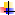 		პირველადი საკვალიფიკაციო შეფასების კრიტერიუმების შემოღების განმარტებები შეგიძლიათ იხლოთ   დანართი 5.		პირველადი საკვალიფიკაციო შეფასების მინიმალური ზღვარი (ჯამურად) შეადგენს  -  65 ქულას.განვითარების  პირობები  -  პირველადი საკვალიფიკაციო შეფასების კრიტერიუმებიპირველადი  საკვალიფიკაციო  შეფასების კრიტერიუმები:პროექტის   ხანგრძლივობა   (მოკლევადიანი, გრძელვადიანი. რაც  მეტია  ხანგრძლივობა,  მით  მეტია  ქულა);პროექტის განხორციელების პერიოდი (ტურისტული სეზონის გახანგრძლივების, ტურისტების მოზიდვის მიზნით, ქალაქის  რეკლამირებისა და  პოპულარიზაციის  თვალსაზრისით,  უპირატესობა  ენიჭება,  ეგრეთწოდებულ არასეზონურ პერიოდში დაგეგმილ ღონისძიებას... ამასთან, ნაკლებად აქტიურ ტურისტულ პერიოდში, შედარებით დაბალია ავია ბილეთები, სასტუმრო... სხვა ტურისტული მომსახურების პრუდუქტები, რაც  შედარებით  გააიაფებს პროექტს):პროექტის სტატუსი /კატეგორია  (საერთაშორისო  /ქვეყნის  მასშტაბით  / კომერციული  დატვირთვით):თანადაფინანსების წილი (აპლიკაციის ფორმა 1. პ.12  და რაც უფრო ნაკლებია წილი, მით უფრო მეტია ქულა)1.5. სახელფასო ფონდის წილი (აპლიკაციის ფორმა 1. პ.13, რაც უფრო ნაკლებია წილი, მით უფრო მეტია ქულა)1.6.   ჰონორარის წილი  (აპლიკაციის ფორმა 1. პ.14   და რაც უფრო ნაკლებია წილი, მით უფრო მეტია ქულა)1.7. პროექტში მონაწილე პირთა რაოდენობა ( წარმომადგენლობითი მასშტაბები, აუდიტორია, სამიზნე ჯგუფები...პოპულარიზაციის, რეკლამირების, განვითარების შესაძლებლობები)1.8.   პროექტის პარტნიორები / მხარდამჭერები (არსებობის შემთხვევაში)1.9. გამართული კომუნიკაცია (PR კომუნიკაციის, რეკლამირების ხარისხი, პოპულარიზაციის დონე, მასობრივი საშუალებებით გაშუქების და პიარტექნოლოგიების გამოყენების ეფექტურობა, გამოყენებული სოციალური ქსელების რეიტინგულობა / შეფასება  (+ / - )  +  ანუ  პროექტის უპირატესობა)1.10. აღნიშნული პროექტის პირველადი საკვალიფიკაციო შეფასების ჯამური მაჩვენებელი შეადგენს   ქულას. ამასთან, თუ წარმოდგენილი პროექტის პირველადი საკვალიფიკაციო შეფასების ზღვარი ჯამურად შეადგენს - 65 ქულაზე ნაკლებს - დაბალკონკურენტუნარიანი და აპლიკანტს აქვს შესაძლებლობა დროულად მოახდინოს კორექტირება იმ ნიშნულების დარეგულირების მიზნით, რომლებიც ხასიათდება დაბალი შეფასებით და ამგვარად დახვეწოს პროექტი - გახადოს  კონკურენტუნარიანი. წინააღმდეგ  შემთხვევაში პროექტი კომისიაზე არ განიხილება.1.11.  პროექტის  პირველადი  საკვალიფიკაციო  შეფასების  მახასიათებლები განიხილება კომისიაზე.ვადასტურებ, რომ ზემოაღნიშნული ინფორმაცია შეესაბამება სინამდვილეს და კონკურსში გამარჯვების შემთხვევაში ვიღებ პასუხისმგებლობას შევასრულო აღებული (აპლიკაციის ფორმა 1; 2) მინიმალური ვალდებულებები.                                                   განმცხადებლის ხელმოწერა:                   ბ.ა.  თარიღი:№მონაცემთა დასახელებაიურიდიული  პირი№121.ორგანიზაციის  დასახელება2.საიდენტიფიკაციო  კოდი3.საბანკო რეკვიზიტი4.საკონტაქტო ტელეფონი (მობილური)5.მისამართი6.ვებ-გვერდი7.ელ-ფოსტა8.ფეისბუქი№აქტივობები(დასახელეთ / ჩამოთვალეთ  ღონისძიებით  გათვალისწინებული აქტივობები)თარიღი(რიცხვი და თვე)№121234567Nდამატებითი ინფორმაციაN11234Nსამუშაოების / მომსახურების / საქონლის დასახელებარაოდენობაერთეულისფასი (ლარი)საერთო ფასი ლარი)საკუთარი სახსრებისხვა წყარო (კერძო   თუ სახელმწიფო...)მერიიაN123   4568   სახელფასო ფონდი  ჰონორარი  საქონელი და მომსახურება3.1კვების ხარჯები3.2საკანცელარიო, საწერ-სახაზავი ქაღალდის, საბუღალტრო ბლანკების, ბიულეტენების, საკანცელარიო წიგნების და სხვა ანალოგიური მასალების შეძენა3.3საცნობარო და სპეციალური ლიტერატურის, ჟურნალ-გაზეთების შეძენა და ამავე მიზნებთან დაკავშირებული საგამომცემლო - სასტამბო და ბეჭდური პროდუქციის  ხარჯები3.4ტრანსპორტის დაქირავების (გადაზიდვა-გადაყვანის) ხარჯი3.5რეკლამის ხარჯი3.6სესიების, კონფერენციების, სემინარების და სხვა სამუშაო შეხვედრების ორგანიზების ხარჯი3.7კულტურული, სპორტული, საგანმანათლებლო და საგამოფენო ღონისძიებების ხარჯები3.8იჯარა 3.9სატრანსპორტო ტრანსფერი (ავიაბილეთი...)სასტუმრო ხარჯიწარმომადგენლობითი  ხარჯები  ფულადი    ჯილდოები  ვაუჩერის,    პრიზების    შეძენის   ხარჯი სხვა ხარჯი (რაც ზემოთ არაა დასახელებული)Nაქტივობის   ხანგრძლივობასაკვალიფიკაციო შეფასება(ქულა)პროექტით გათვალისწინებულიN1231ერთდღიანი  /   ორდღიანი22სამდღიანი33ოთხდღიანი44ხუთდღიანი55ექვსდღიანი66შვიდდღიანი77რვადღიანი88ცხრადღიანი99ათდღიანი1010მეტი ...10 + ერთი ქულა ყოველ დღეზეNგანხორციელების  პერიოდისაკვალიფიკაციო შეფასება (ქულა)პროექტით დაგეგმილიN1.2.3.1.იანვარი102.თებერვალი9.53.მარტი94.აპრილი8.55.მაისი86.ივნისი7.57.ივლისი78.აგვისტო69.სექტემბერი710.ოქტომბერი811.ნოემბერი912.დეკემბერი9.5Nსტატუსი  / კატეგორიასაკვალიფიკაციო შეფასება (ქულა)პროექტით გათვალისწინებულიN1231საერთაშორისო102ქვეყნის მასშტაბით83კომერციული  დატვირთვით  (დაგეგმილი ფინანსური შემოსავლებით)104მეცენატობის / დოტაციის  თვალსაზრისით85ჯამიქულაNდაფინანსება / თანადაფინანსებასაკვალიფიკაციო შეფასებაპროექტით დაგეგმილიN1231საკუთარი  -  0%  ×    100%  -  მერიდან1210% × (81 – 90) %2320% × (71 – 80) %3430% × (61 – 70) %4540% × (51 – 60) %5650% × (41 – 50) %6760% × (31 – 40) %7870% × (21 – 30) %8980% × (11 – 20) %91090% × 10%  (და  ნაკლები  მერიიდან)10Nსახელფასო  ფონდის  თანაფარდობასაკვალიფიკაციო შეფასება (ქულა)პროექტით დაგეგმილი1231მთლიანი თანხის 100% განკუთვნილია სახელფასო ფონდისთვის1280 -  90 % - მდე2370 -  80 % - მდე3460  - 70 % - მდე4550  - 60 % - მდე5640 -  50 % - მდე6730 - 40 %  - მდე7820  - 30 % - მდე8910  - 20 % - მდე9100  -  10 % - მდე10Nჰონორარის  პროცენტული  წილისაკვალიფიკაციო შეფასება (ქულა)პროექტით დაგეგმილიN1231მთლიანი თანხის 100% განკუთვნილია ჰონონარისათვის1290 - 100 % - მდე2380 - 90 %   - მდე3460 - 70 %   - მდე4550 - 60 %   - მდე5640 - 50 %   - მდე6730 - 40 %   - მდე7820  - 30 %  - მდე8910  - 20 %  - მდე9100  -  10%   - მდე10Nთანაფარდობებისაკვალიფიკაციო შეფასება(ქულა)პროექტით დაგეგმილი(არსებობის შემთხვევაში)შენიშვნა / კომენტარიN1234პროექტში მონაწილეთა საერთო რაოდენობა მონაწილე. მათ შორის:პროექტში მონაწილეთა საერთო რაოდენობა მონაწილე. მათ შორის:პროექტში მონაწილეთა საერთო რაოდენობა მონაწილე. მათ შორის:მათ შორის უცხოელი მონაწილემათ შორის უცხოელი მონაწილემათ შორის უცხოელი მონაწილე15 - მდე1 +25  – 10 - მდე2310 –  20 - მდე3420 –  30 - მდე4530 –  50 - მდე5650 - 100 - მდე67100 - 200 - მდე78200 - 300- მდე89300 - 400 - მდე910400 - 500 - მდე1011500 და მეტი10 +მათ შორის  ადგილობრივი (ქვეყნის  შიგნით) მონაწილემათ შორის  ადგილობრივი (ქვეყნის  შიგნით) მონაწილემათ შორის  ადგილობრივი (ქვეყნის  შიგნით) მონაწილემათ შორის  ადგილობრივი (ქვეყნის  შიგნით) მონაწილე1500 და მეტი10 +2400 - 500 - მდე103300 - 400 - მდე94200 – 300 - მდე85100 - 200 - მდე7650 - 100 - მდე6730 –  50 - მდე5820 –  30 - მდე4910 –  20 - მდე3105 –  10 - მდე2115 - მდე1+12ჯამიჯამი	 	 ქულაNპარტნიორი / მხარდამჭერისაკვალიფიკაციო შეფასება(ქულა)პროექტით დაგეგმილი(არსებობის შემთხვევაში)N123ერთი პარტნიორი  - 10  ქულა1პარტნიორი  ქვეყნის გარეთორი პარტნიორი	- 15 ქულა სამი პარტნიორი	- 20 ქულაოთხი პარტნიორი  - 25  ქულაერთი პარტნიორი  -   8  ქულა2პარტნიორი  ქვეყნის შიგნითორი პარტნიორი	- 12 ქულა სამი პარტნიორი	- 16 ქულაოთხი პარტნიორი - 20  ქულა3პარტნიორის არ არსებობა0ჯამიჯამიქულაNPR  კომუნიკაციასაკვალიფიკაციო შეფასება (ქულა)პროექტით დაგეგმილიN1231წინა - პრესკონფერენციის მოწვევა / ორგანიზება ან ღონისძიების გახსნის ცერემონიის ორგანიზება10 ქულა2წინა - პრესკონფერენციის მოწვევა / ორგანიზება ან ღონისძიების გახსნის ცერემონიის ორგანიზების არ არსებობა2 ქულა3ღონისძიების დახურვის  ცერემონიის ორგანიზება10 ქულა4ღონისძიების დახურვის ცერემონიის ორგანიზების  არ  არსებობა2 ქულა5ღონისძიების „ლაივის“  ფორმატში  ტრანსლიაციის  ორგანიზება10 ქულა6ღონისძიების „ლაივის“ ფორმატში ტრანსლიაციის არ არსებობა2 ქულა7სატელევიზიო სიუჟეტიერთი TVსიუჟეტი  8 ქულა8საგაზეთო სტატიაერთი  სტატია - 5 ქულა9სოციალური ქსელით (ვებგვერდი, facebook ან სხვა ინტერნეტით რეკლამირება, პერმანენტული (განუწყვეტელი/მუდმივი) აქტიურობა - გამოქვეყნება /ატვირთა  (ე.წ. „დაპოსტვა“)ერთი  გამოქვეყნება (ე.წ.„დაპოსტვა“) - ერთი ქულა(მაგ. 10 პოსტი =10 ქულა)10შემეცნებითი ღონისძიებები (მასტერ კლასები, არაფორმალური განათლება, სპორტულ - კულტურული (ექსკურსიები, შეხვედრები და ა.შ.) ან/და შშმ პირებზე ორიენტირებული აქტივობები)ერთი აქტივობა - 10 ქულაჯამიჯამი 	 ქულა